Date: ____________________                 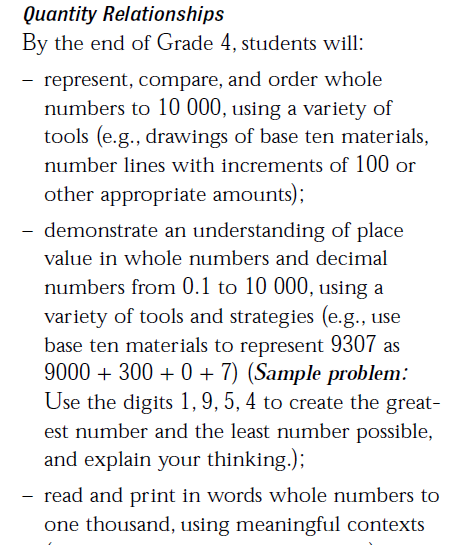 Nasra wants to buy a used Honda Civic.   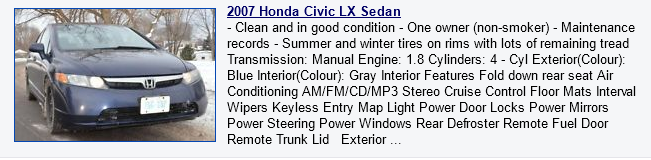 She finds 6 that are for sale in Ottawa.They are all model year 2007.  Below  are the prices:$ 8 999$9 100$9  099$ 9 901Nine thousand and four dollarsEight Thousand eight-hundred and ninety-nine dollars.Order the cars from most expensive to least expensive.  Which is the best deal?